Профилактическое (публичное) мероприятие на тему «Соблюдение стандартов управления многоквартирными домами, Правил содержания общего имущества в многоквартирных домах и административная ответственность юридических лиц в рамках осуществления жилищного надзора и лицензионного контроля»   31.05.2021г., понедельник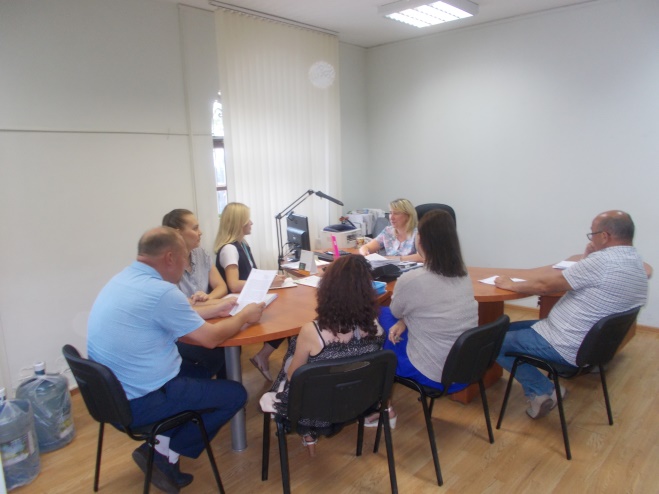 Итоги:В процессе совещания обсуждены проблемные вопросы, возникающие при содержании общего имущества, в частности в работе вентиляционных и дымовых каналов, действиях управляющих организаций. По результатам совещания лицензиатам даны разъяснения и ответы по интересующим вопросам, возникающим в практике,  даны предложения по соблюдения требований законодательства при осуществлении деятельности по управлению многоквартирными домами. Участники проинформированы об административной ответственности и полномочиях ГЖИ РТ по привлечению к административной ответственности за нарушение лицензионных требований.До сведения лицензиатов доведено о необходимости соблюдения обязательных требований законодательства при осуществлении деятельности по управлению многоквартирными домами.